LUCY Internet Usage #Voice-overAnimationStoryboard1This is a LUCY security awareness video about secure internet usageSymbols with text for secure internet usage and secure social networking appear one after the other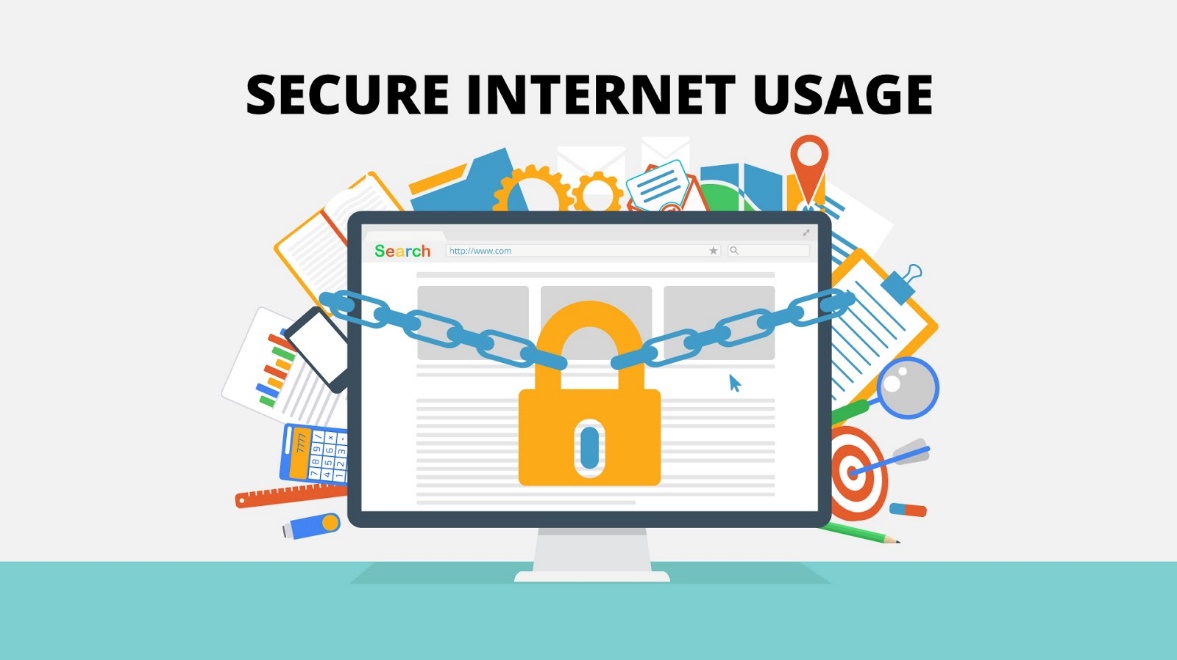 2Constant internet use increases the risk of infection by viruses and malware, leading to potential data loss and identity theft.Here are few tips on how to stay secure.Malware attacks pc, data is stolen…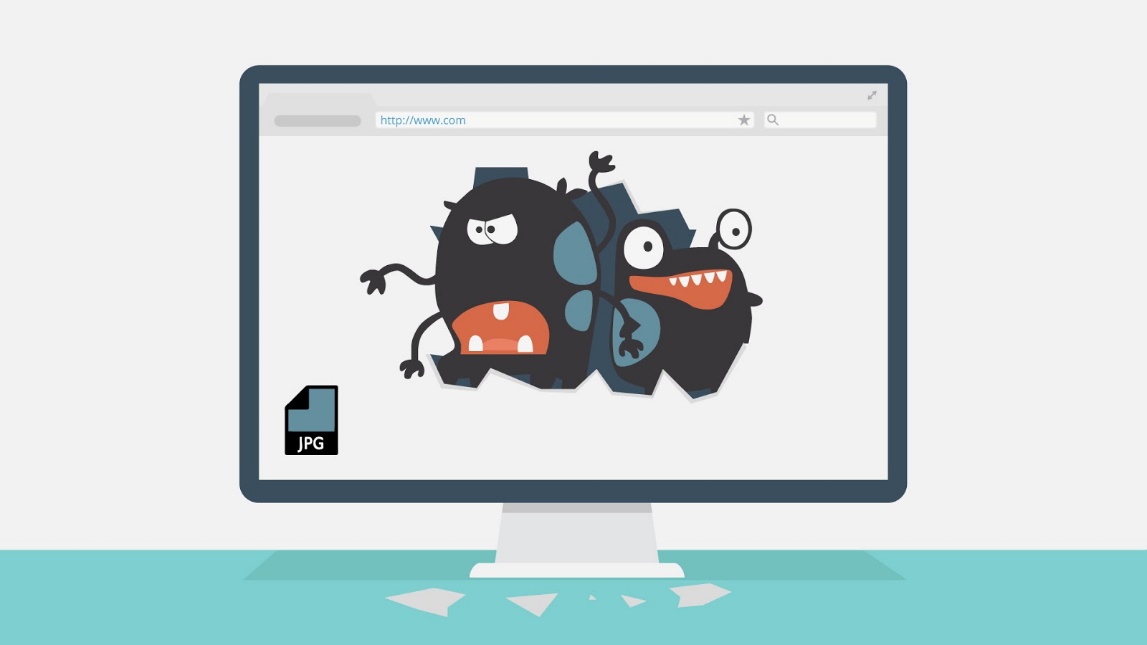 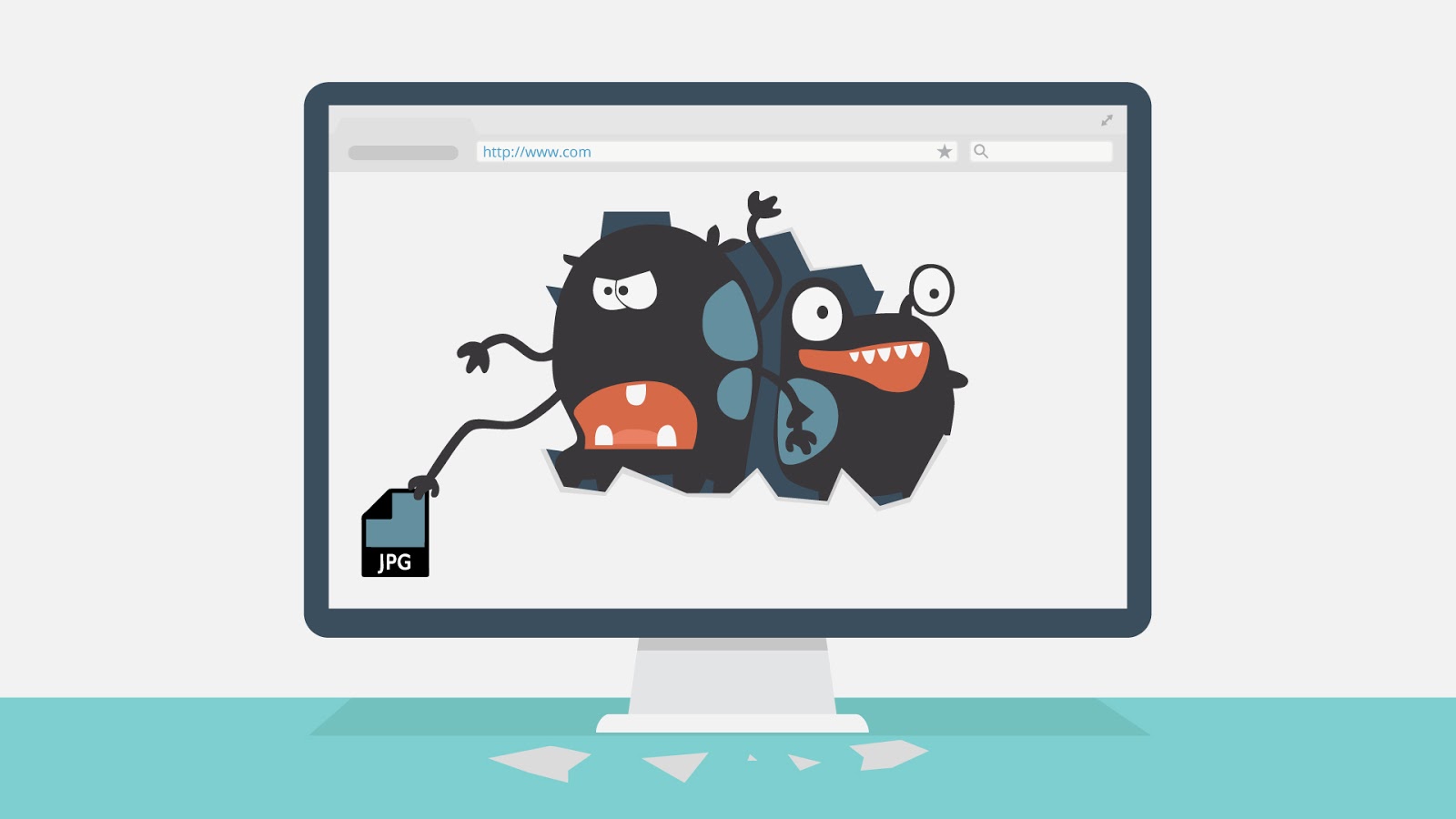 3Tip 1 - Avoid clicking on everything.There are very few ways for you to get infected with something online UNLESS you click on it yourself. This means you should avoid clicking on banners for offers that are too good to be true. Beware also of misleading popups. .A lot of banners appear on the webpageWe click on one of them and malware icons pop up 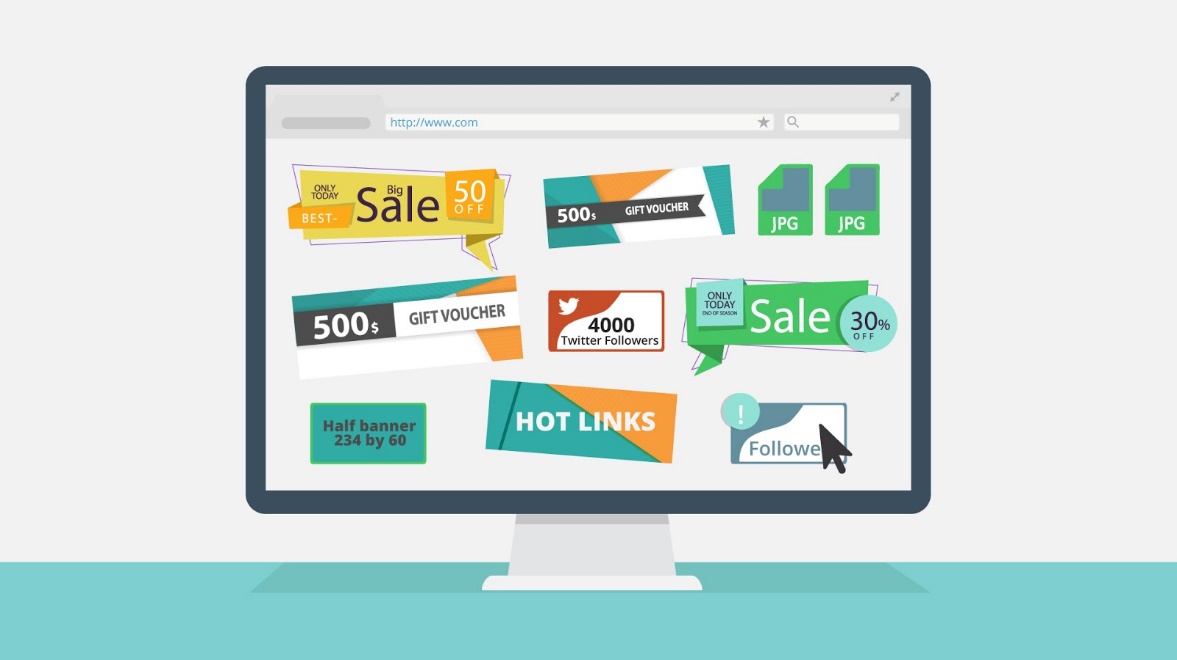 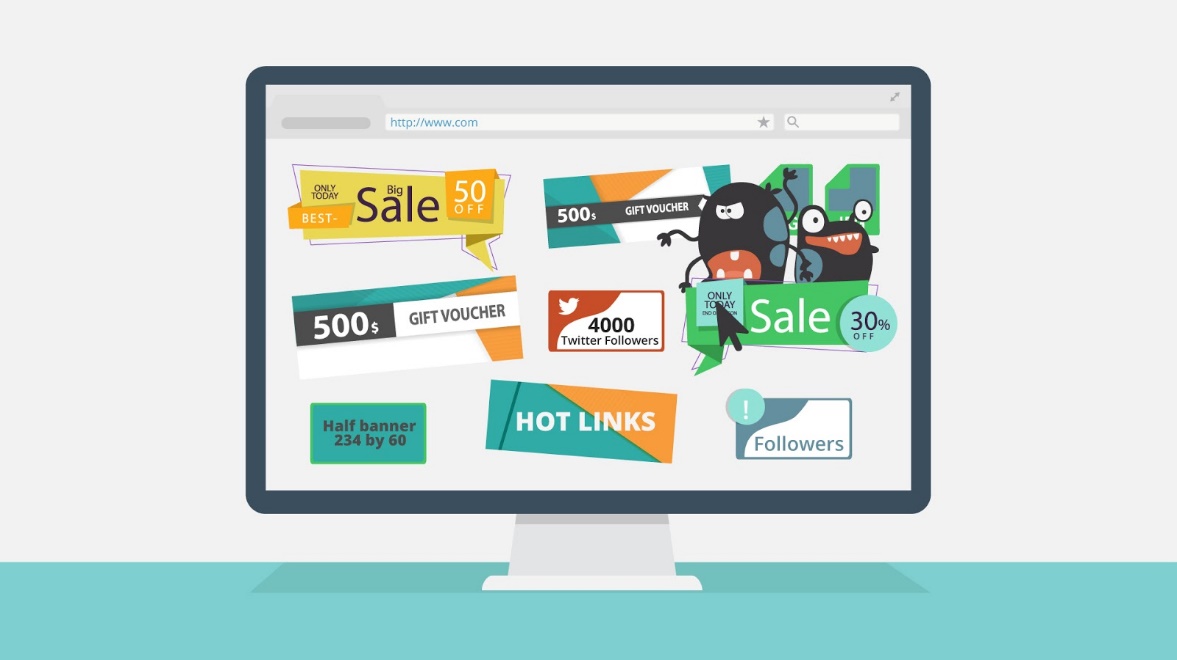 4Tip nr 2 - Don't go where you're not supposed to.Viruses thrive on illegal sites, to safeguard yourself avoid sites that let you download copyrighted content for free.Show sites where the user downloads iligal movies, music etc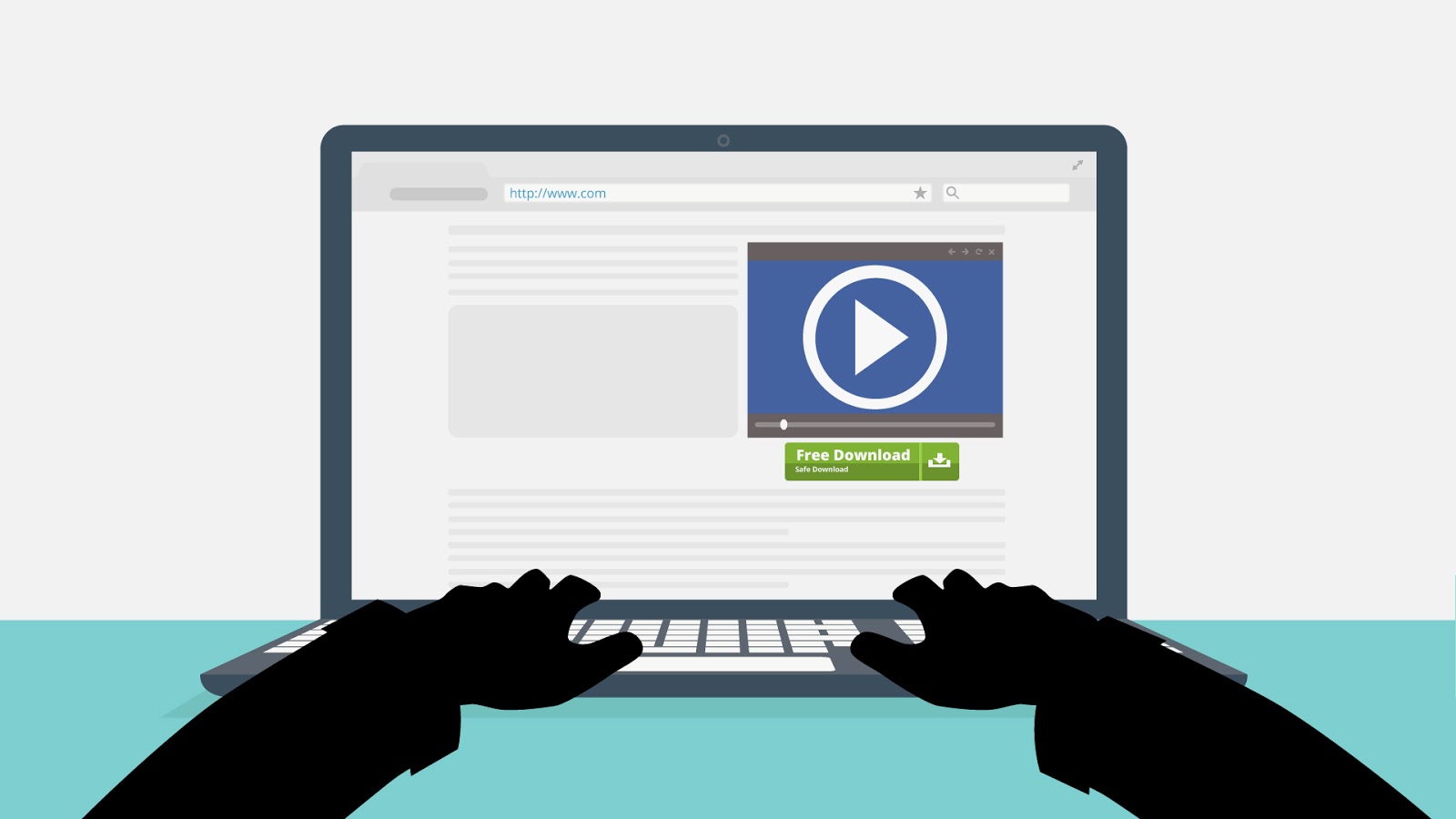 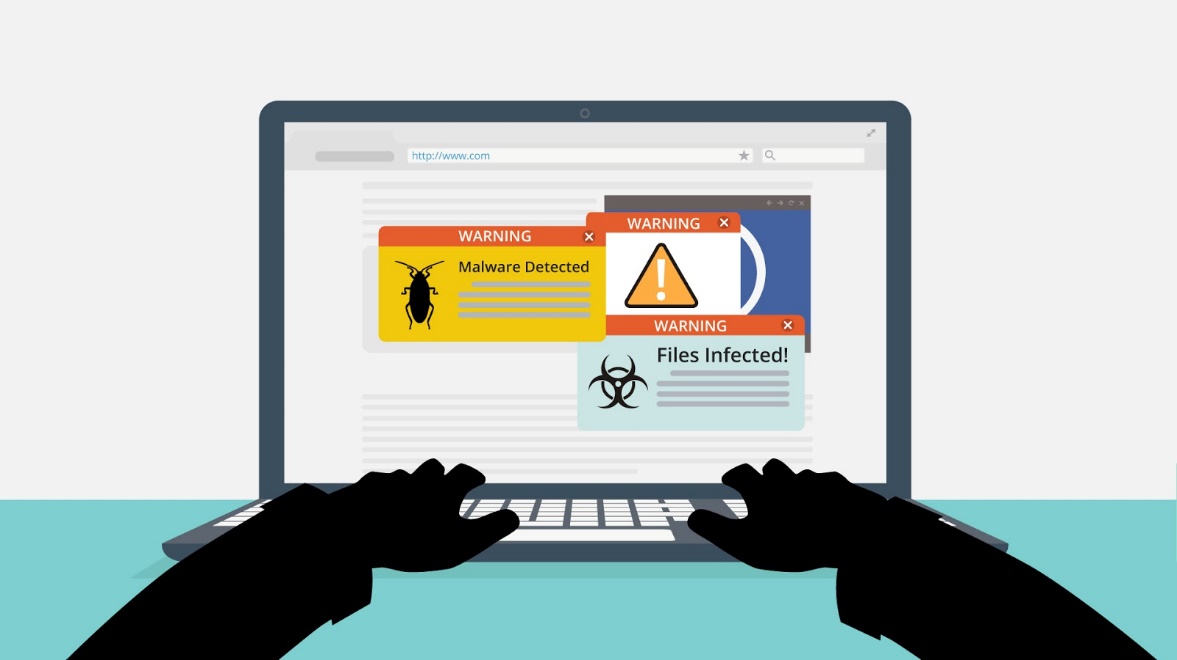 5Tip nr 3 - Be selective with your downloads.Downloading extra programs for every task you want to complete increases the likelihood that you will download something malicious. Be careful what you download.Virus crawling from behind download link symbol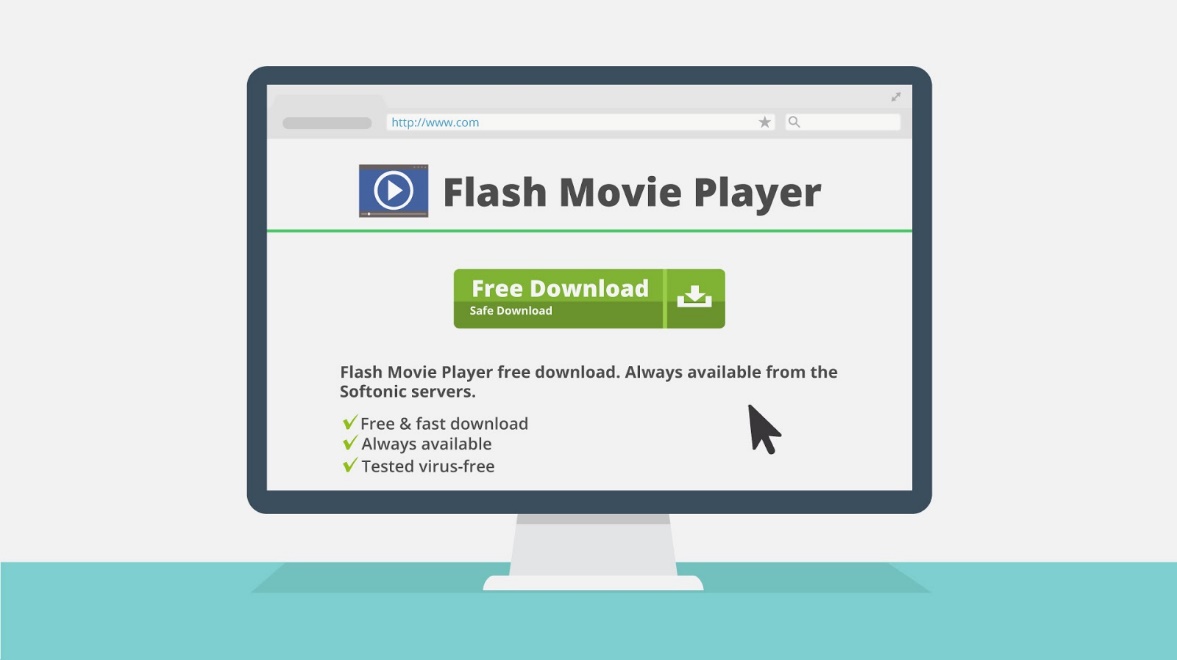 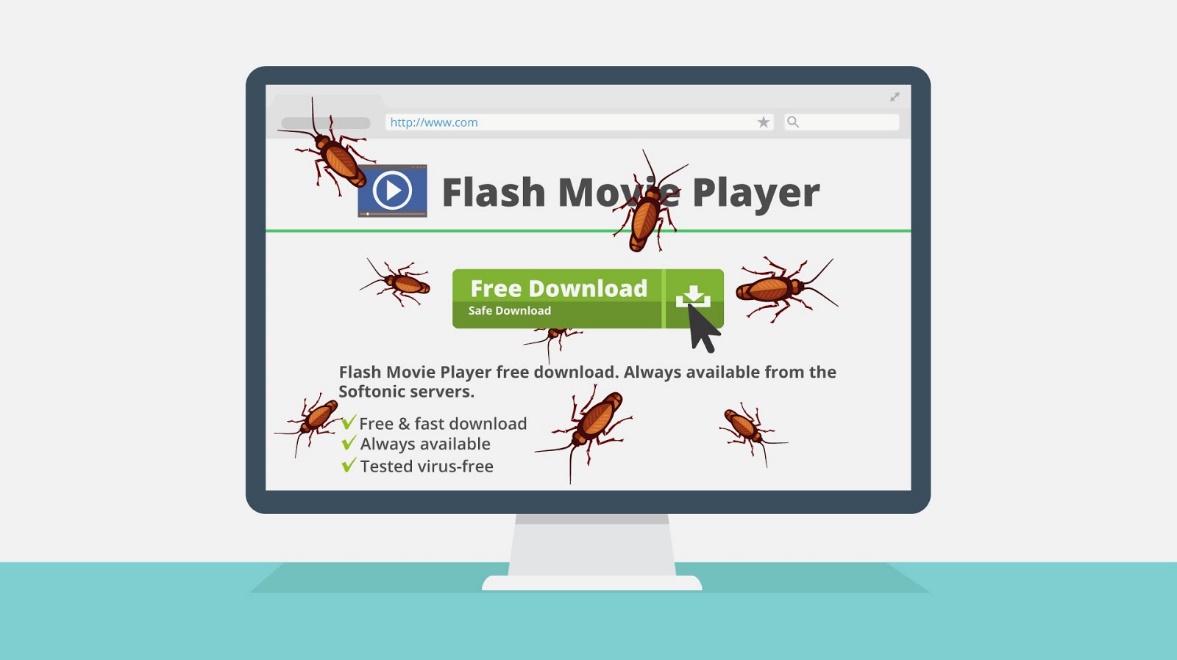 6Tip nr 4 - Download from trusted locations only.When downloading it is always advisable to try to download it from the developer's site as opposed to a download service as this is safer.Original Adobe Website appears and mouse highlights the original address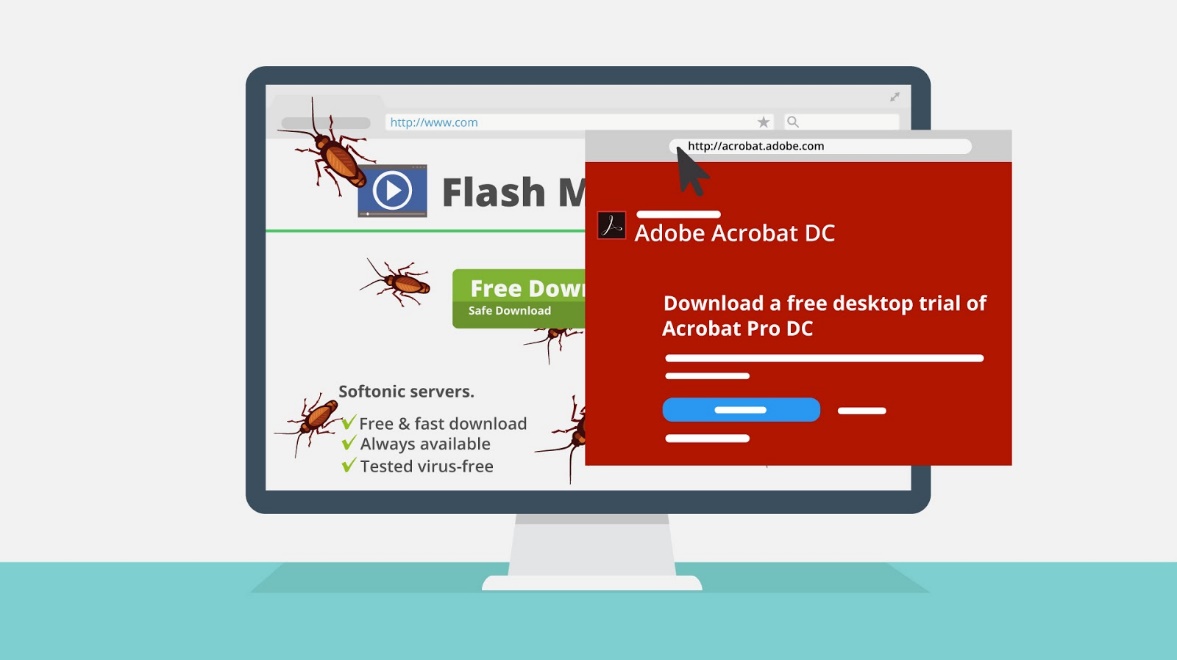 7Tip nr 5 - Always check the site's name.In other words, a site might ask you to pay to paypol.com and includes a link on the site. This is NOT a PayPal site. The misspelling is on purpose, and used to lure people in.We show *Paypal* webpage We zoom to the misspelling, it’s highlightedBlock sing appears on this misspelling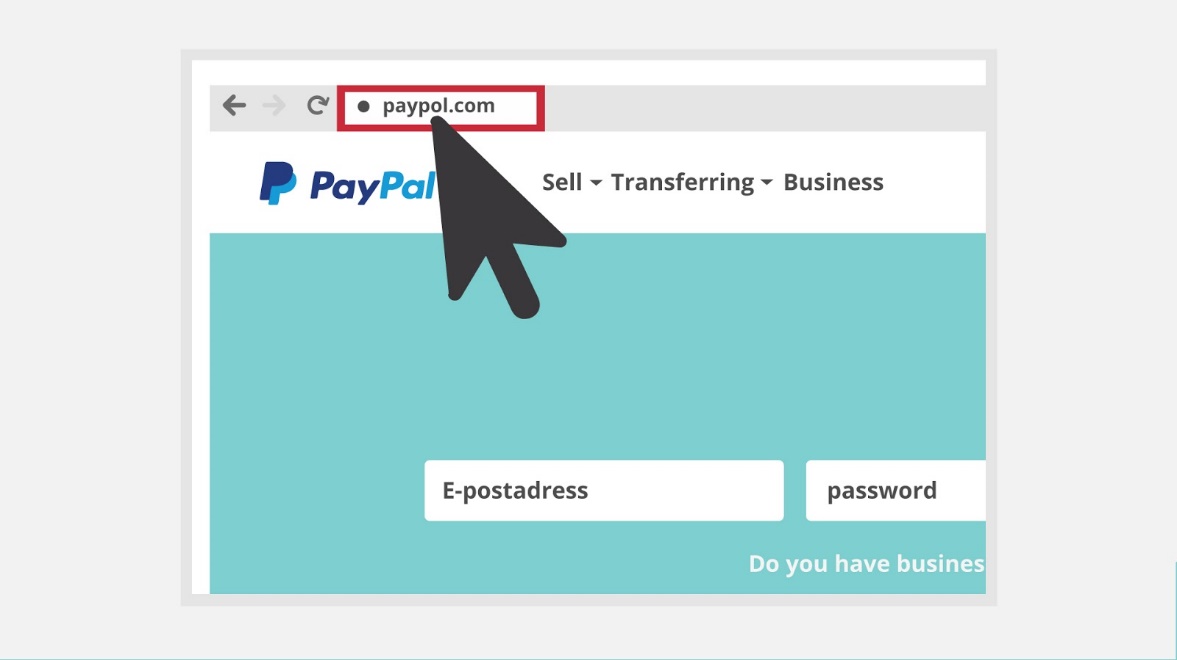 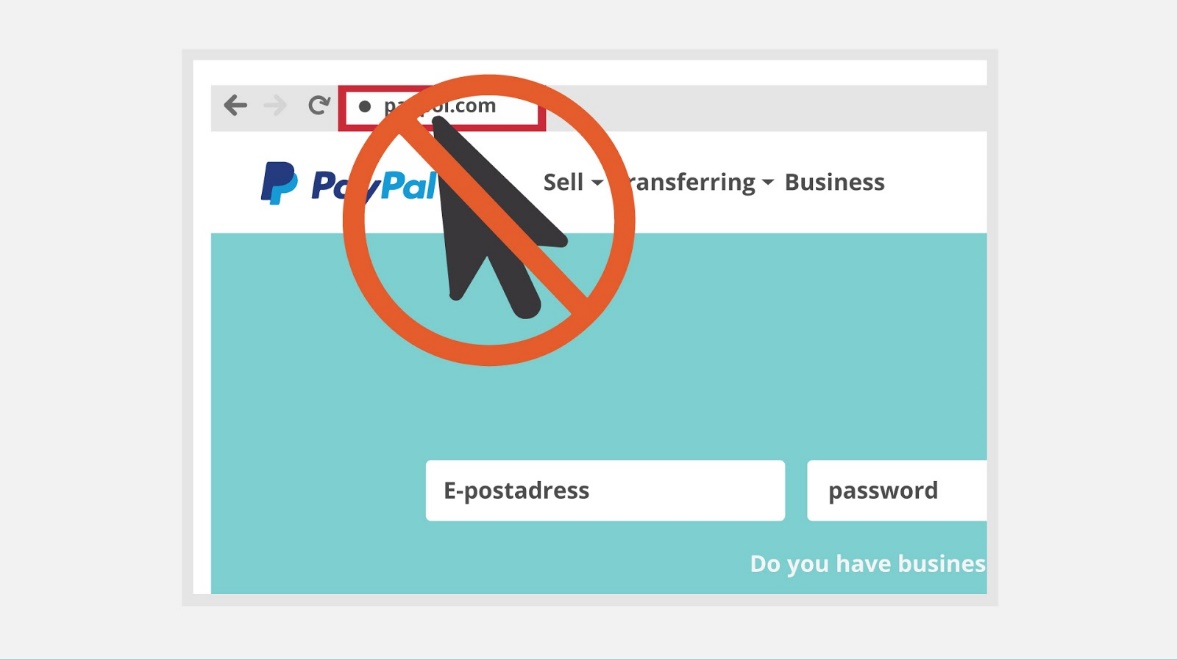 8Tip nr 6 - Don't open anything you don't trust completely. A virus or worm can do nothing unless you actually run the program that it is attached to. That means that simply downloading a file does not put you in any real danger. If you decide after downloading that you don't exactly trust the file, avoid opening it or delete it until you can confirm its integrity.File gets opened and asks you to run. Virus Symbol appears Block sign appears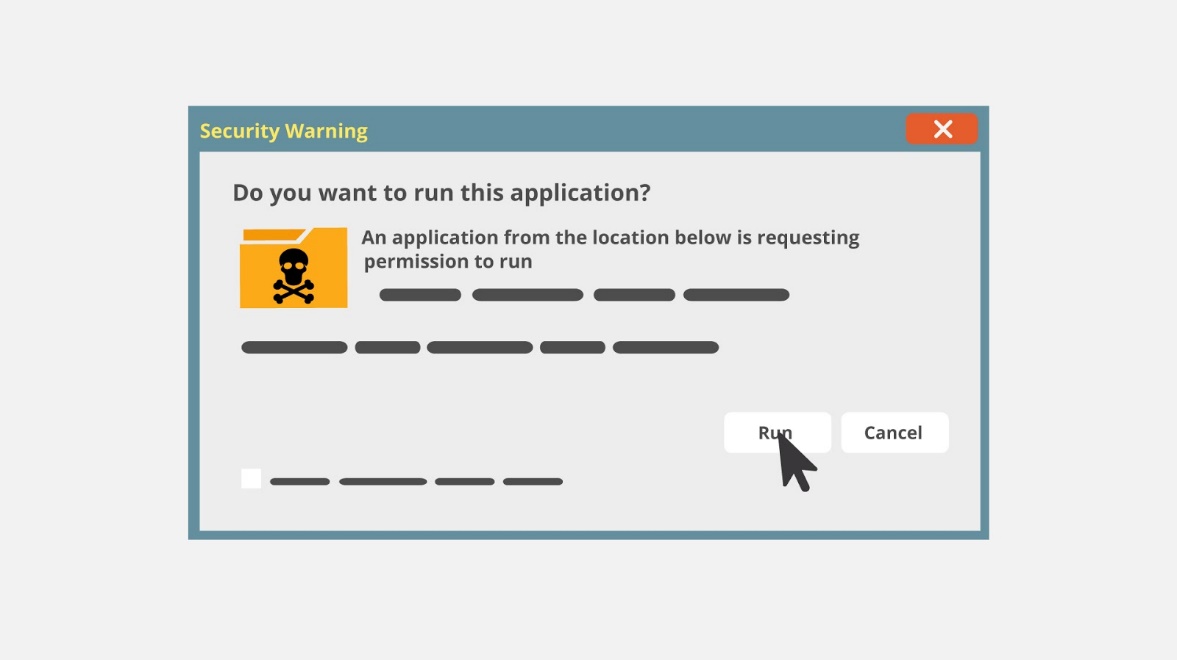 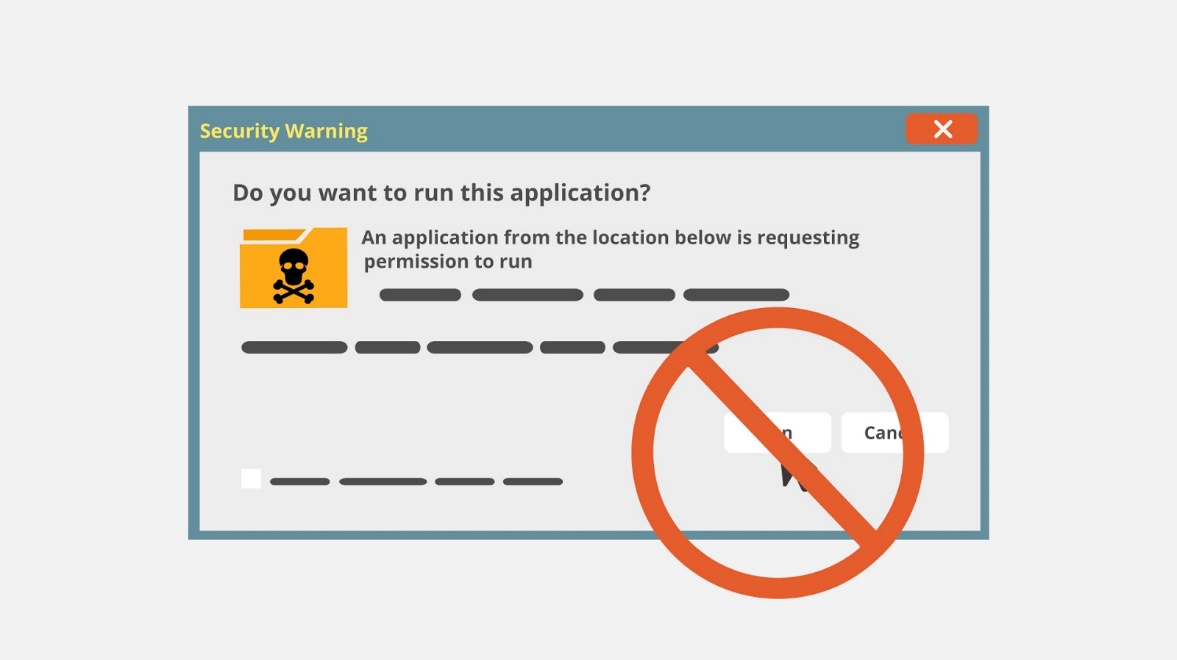 9Tip nr 7 - Look at the file extension.Be very cautious with executables. Mischievous files often have fake extensions designed to trick you, such as ".txt.vb" or ".jpg.exe".Different type of executables appearthen the Setup.msi gets extended with Setup.msi.txt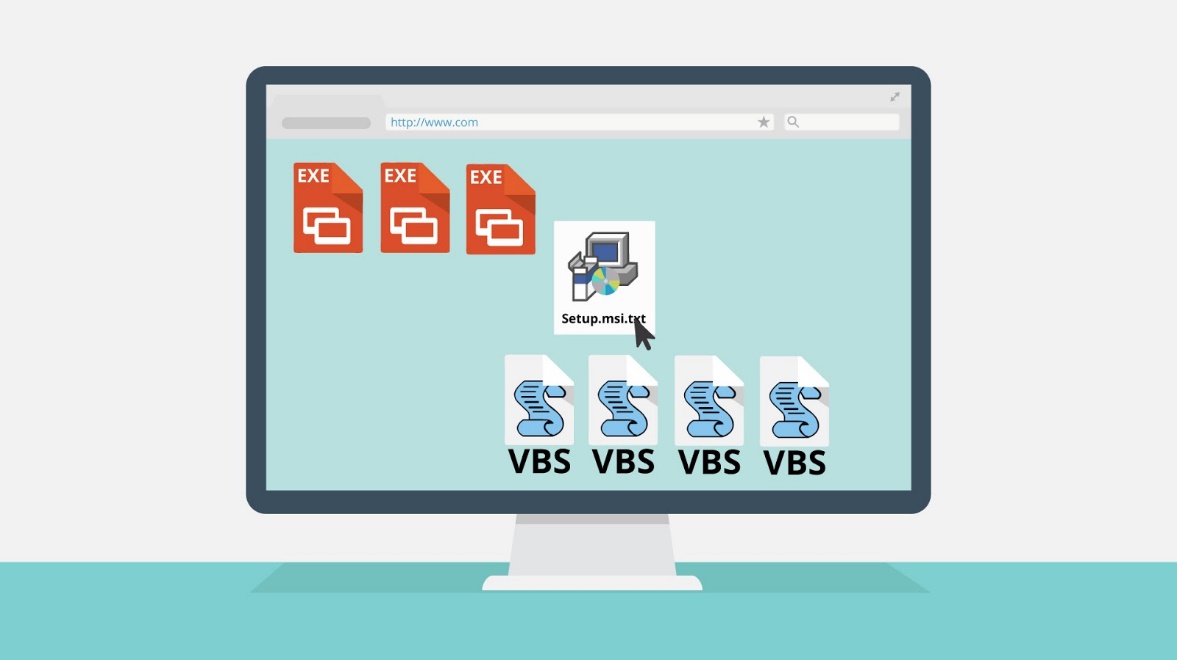 10Tip nr 8 - Don’t expose your e-mail address.90% of the time when sites ask for your email address, this is a scam. You might end up receiving plenty of spam. Don't give it to any site, if it is optional. Download button (below some file) is clickedPop-up window appears with form where the user is asked to provide his email when downloading a fileBlock sign appears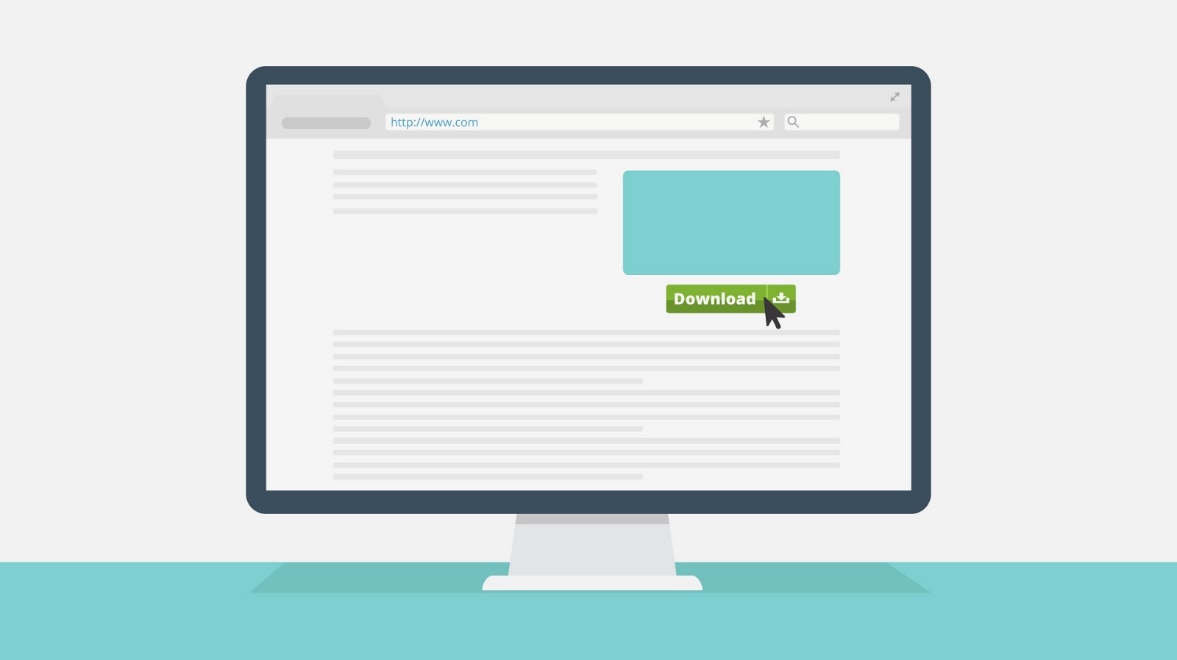 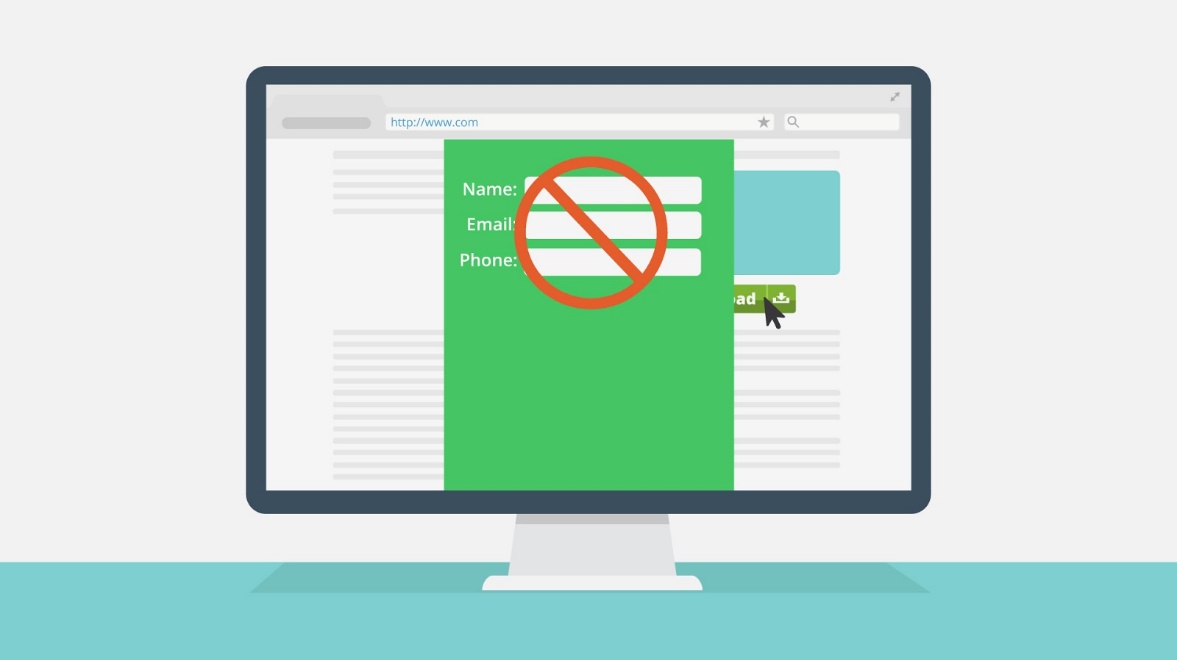 11Tip nr 9 - Check your statements regularlyWhen shopping online, watch out for suspicious charges and check charges against your records. Call your bank or credit card company immediately if you see anything suspiciousShow a suspicious transaction within the online statement of the credit card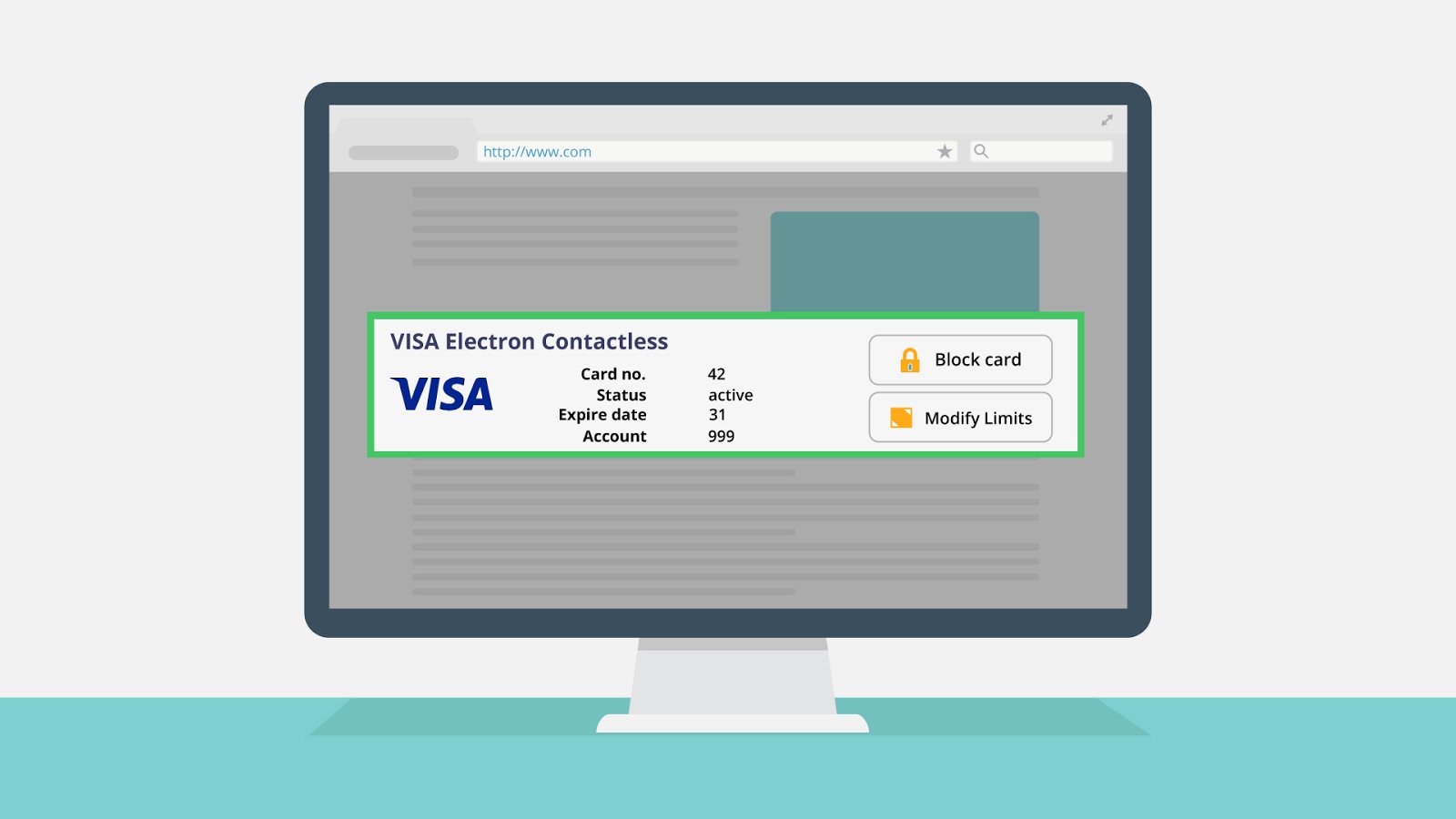 12Tip nr 10 - Be cautious when using public computersMany websites leave you automatically logged in after you close the browser, leaving you at risk for others to access and use your information. Always be sure to log out of accounts before leaving a public computer. Show user surfing at a public place (coffee, library etc.)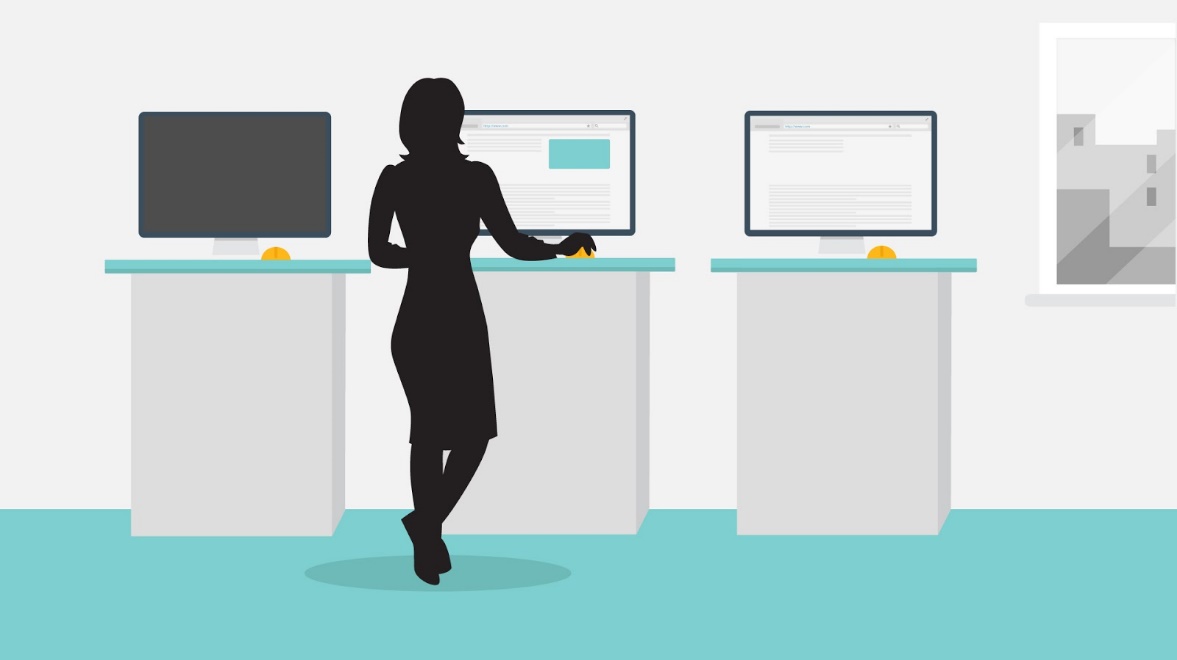 13Tip nr 11 - Research the company's reputation  Research the company's ranking you visit online by looking for reviews of the website, but be suspicious if the reviews are too glowing.Show a rating that is 100 % positive among many thousand users (which is very unlikely)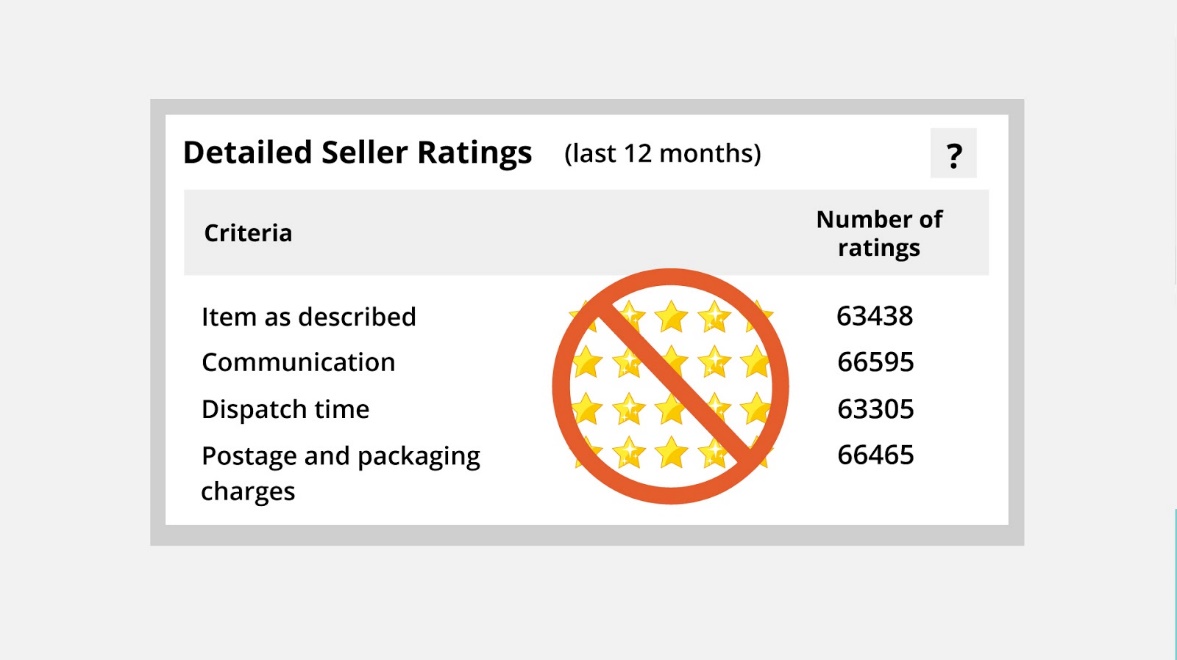 14Tip nr 12 - Use encrypted websites when possibleIt is best to use https:// whenever possible as they are secured. Most important, never send bank info, credit card numbers, confidential e-mails, or other sensitive data unless you’re sure you’re on a secure site.We show similar image (general website)And appropriate part is highlighted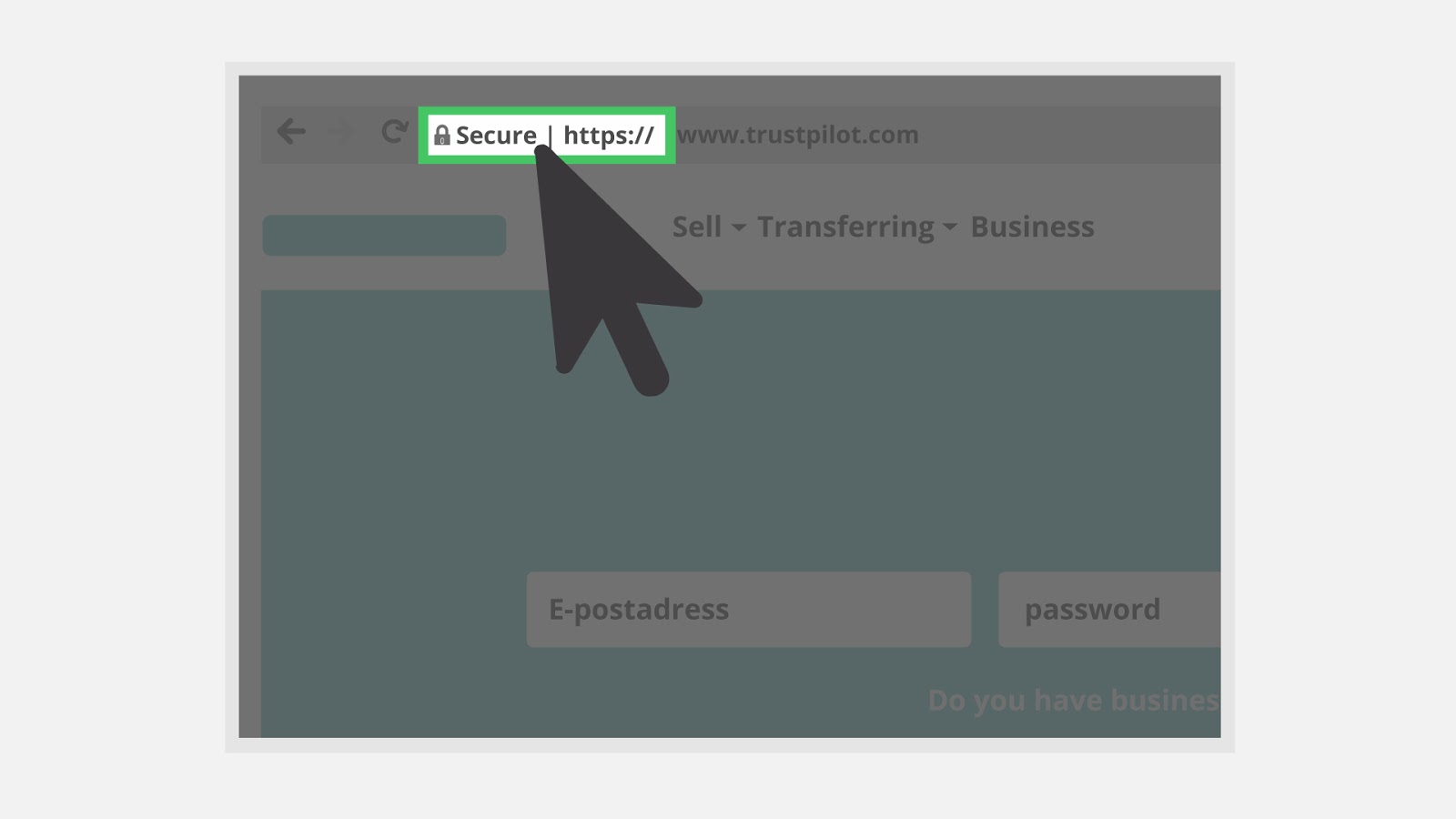 15Tip nr 13 - Ask yourself: Is your Internet connection secure?People don’t realize that public Wi-Fi – such as connections offered in coffee shops, airports and hotels – are often very risky places to do important things like e-mail, banking, and social networking. Whether you’re using a smartphone, laptop, tablet, or a public computer, it is important to connect only to a network you trust.Show a user that connects to a wifi hotspot called “free internet”. Once connected, some malware appears from that hotspot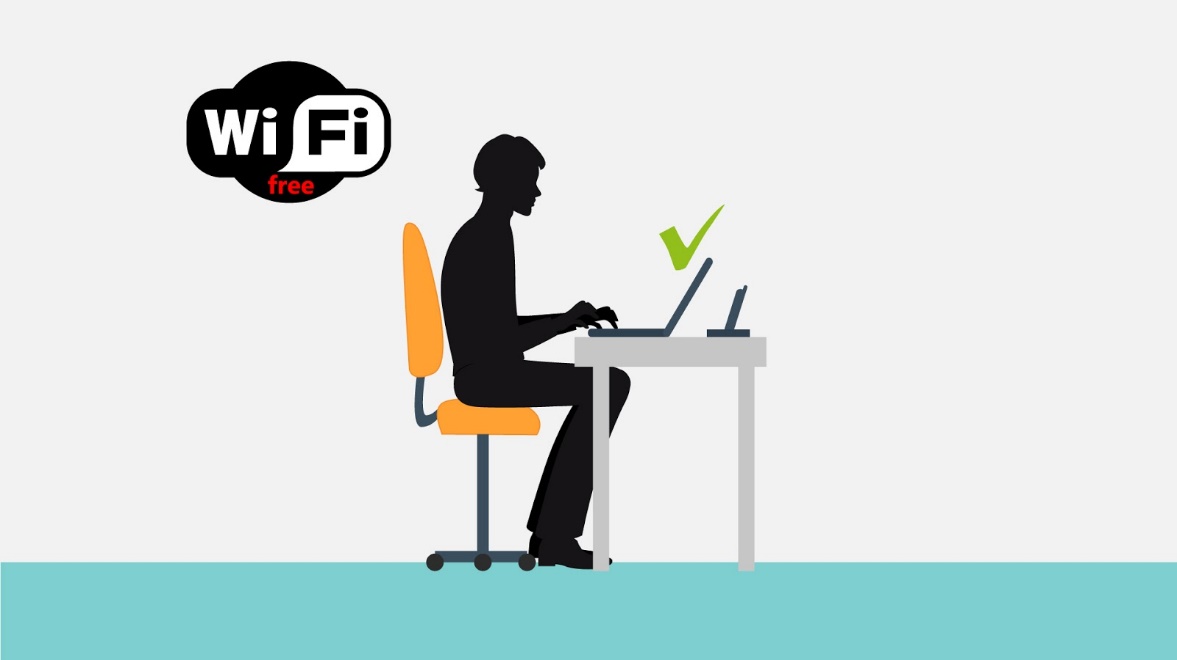 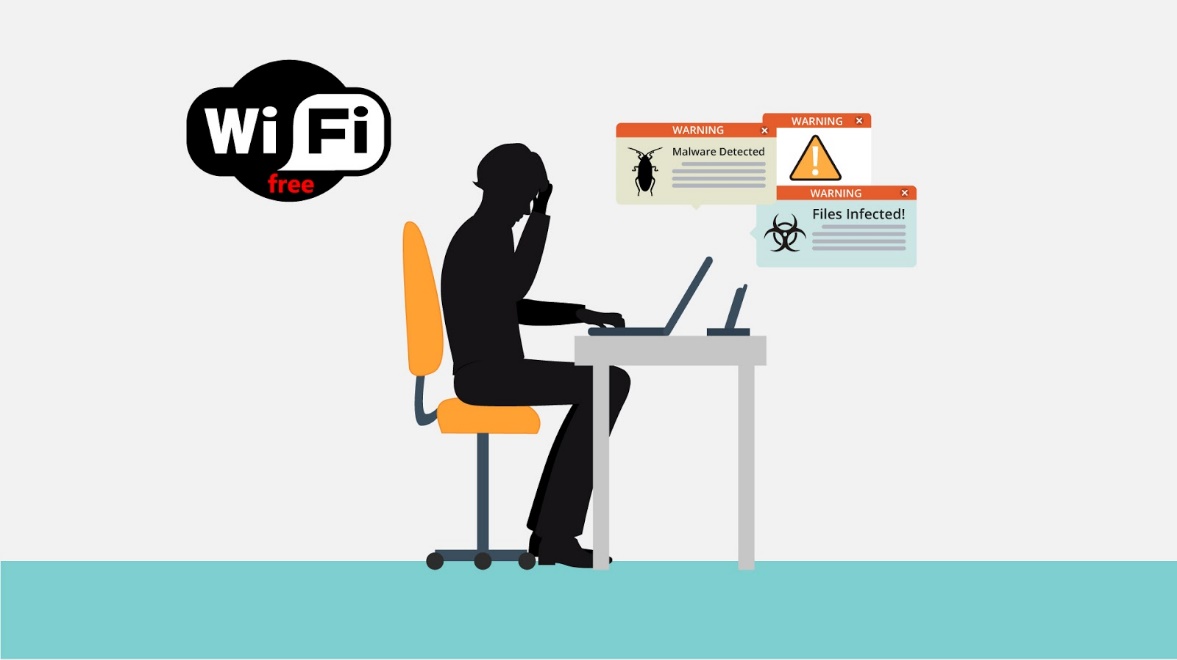 16Tip nr 14 - Do not give out personal details to strangersDon't give your full name, address, or phone number to anyone online that you don't trust or know. We show similar imageBlock sign appears 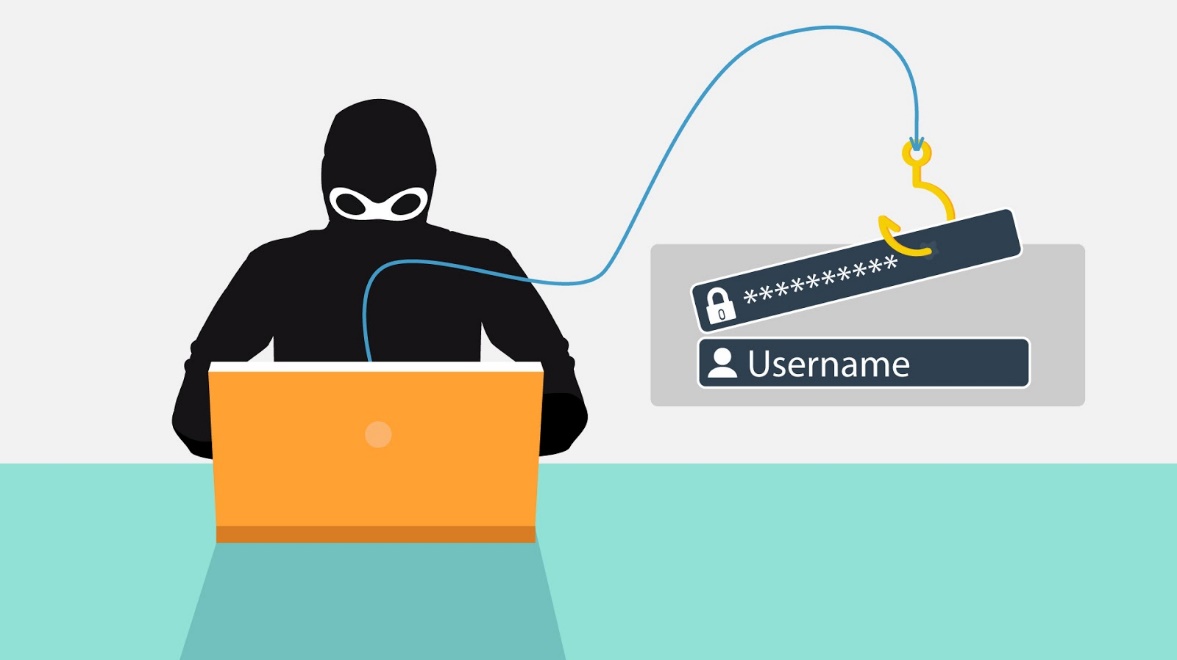 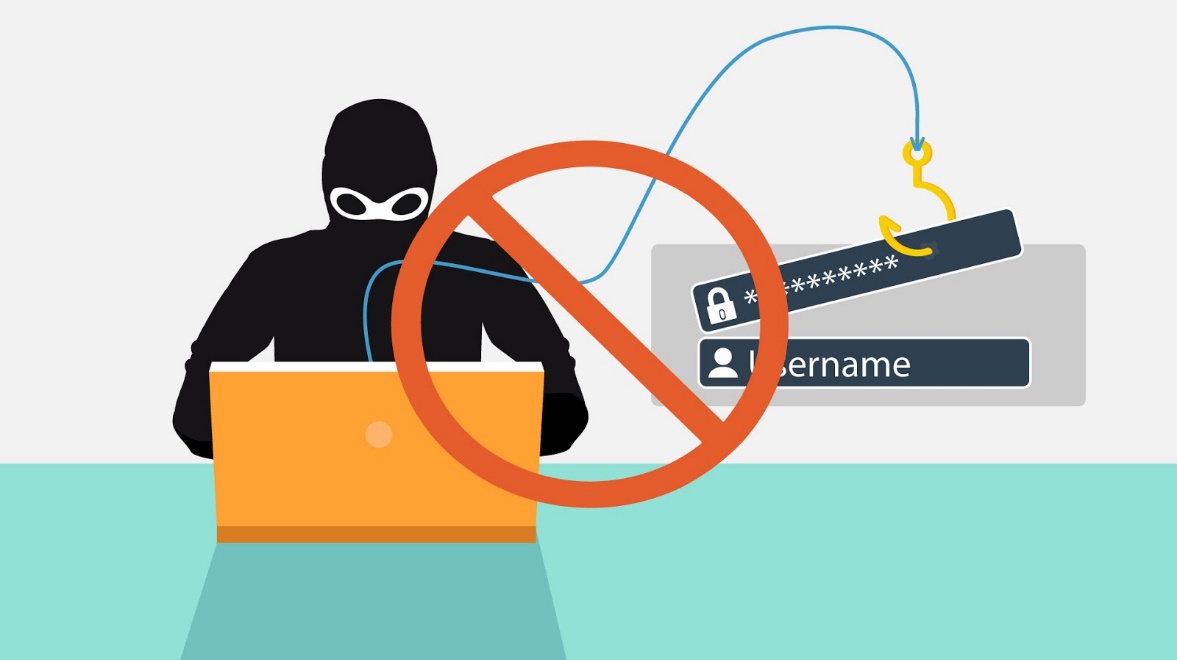 17Tip nr 15 - Hover over links on a websiteRoll your mouse pointer over a link to reveal its true destination. Beware if this is different from what is displayed in the text of the link from either another website or an email.Show a mouse hovering over a link called https://login.secure-banking.comThe text tat appears when hovering over the link is completeley different (like http://private.webhosting-darkuser71.com/passwordcollector.php) 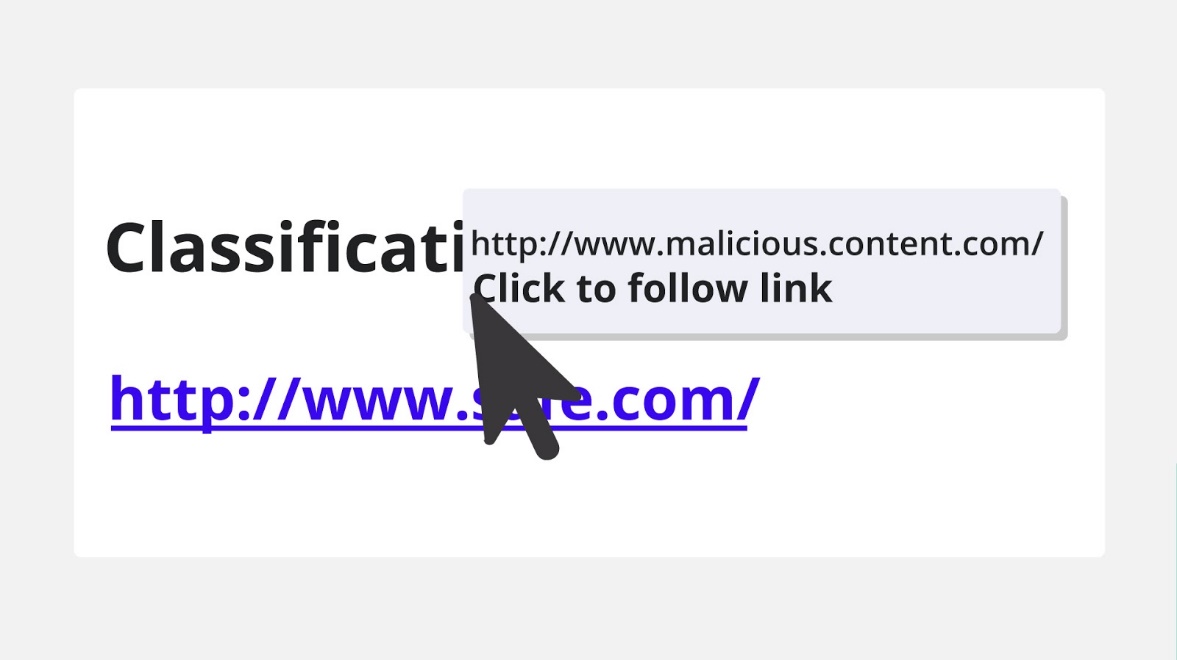 18Tip nr 16 - Choose strong passwordsPasswords are like the key to your accounts - only the person with the key can access them. When choosing a password, you want to make sure you choose one that is unique, strong, and not easily guessed by strangers or those close to you.We show general websiteAnd then zoom to the password fieldStrong password is typed in it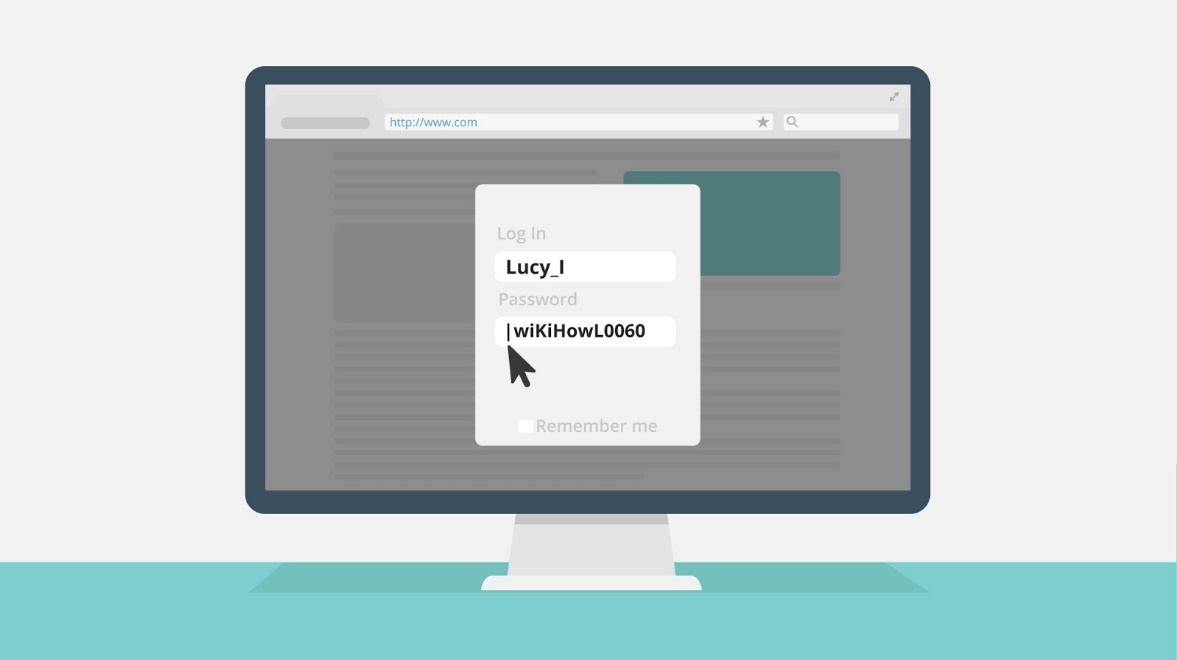 19Tip nr 17 - Use an anti-virus program, an anti-spyware program, and a firewall.Surfing the internet without a proper protection and updated applications is unsafe and invites spam, hackers, and viruses onto your computerA pop-up window (Anti-virus) on the screen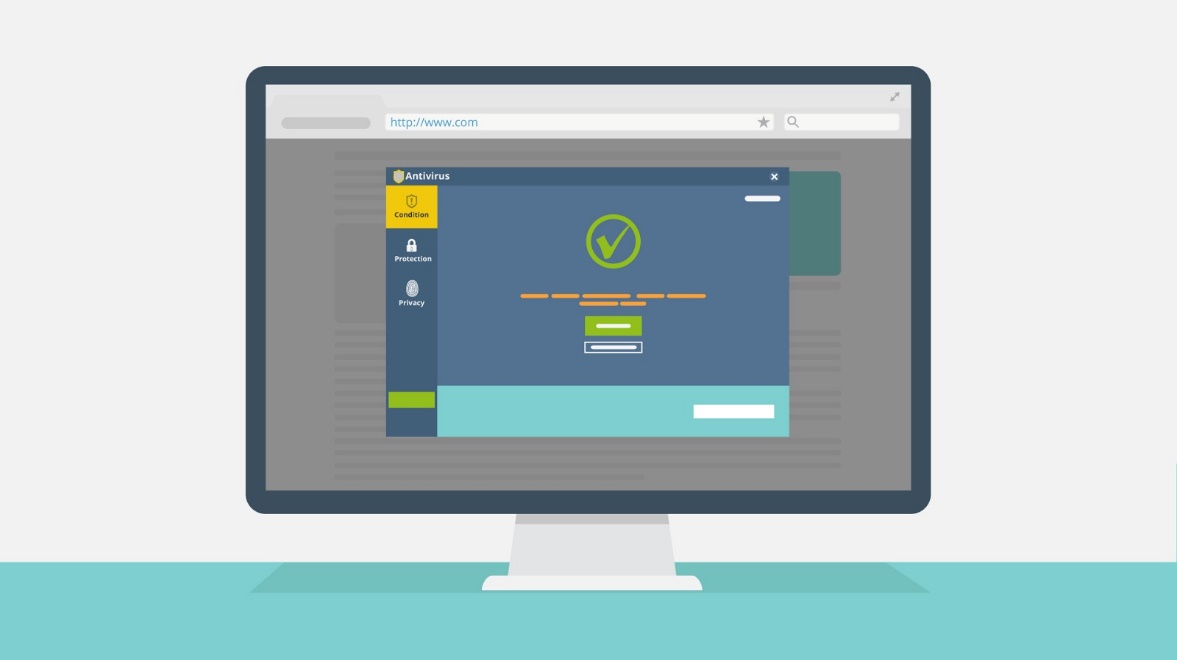 20Thank you and stay safe!Text animation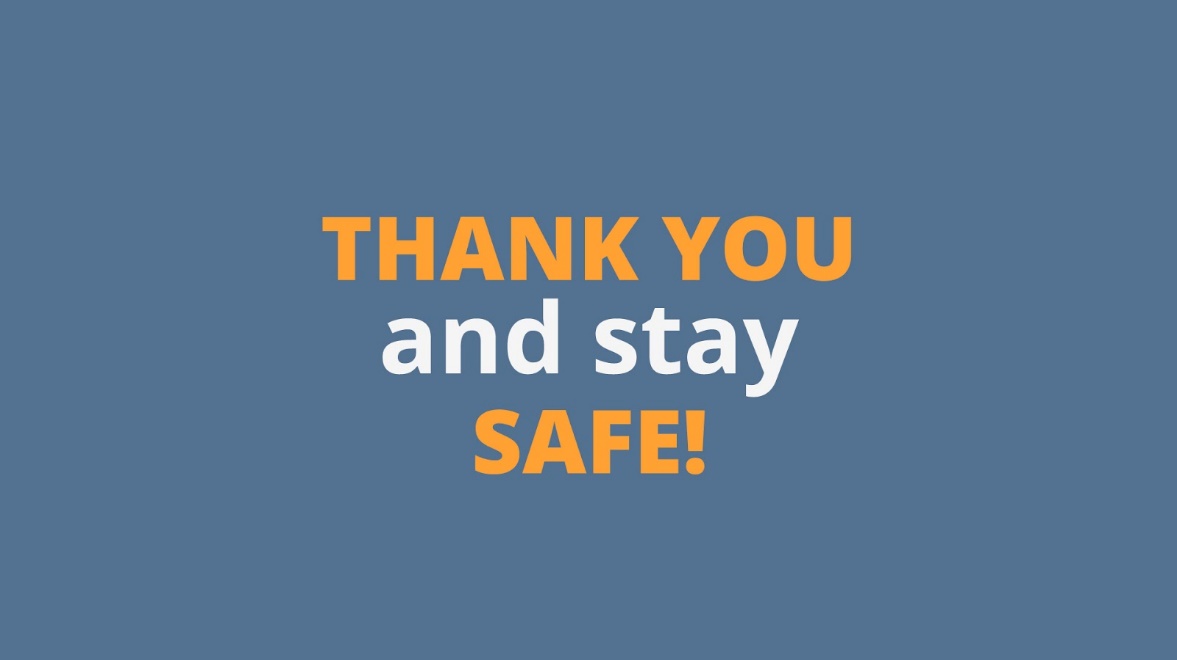 